Developing the Saved Child ApplicationWorksheet - Assignment 7Lesson:  						  Scripture: 		______		Bible Story Fact: 	verse:			Link:Application: (Include Identification, Saved Child Statement, Examples, Scripture)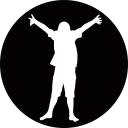 Link:Bible Story Fact: 		verse:			